BIODATA MAHASISWA            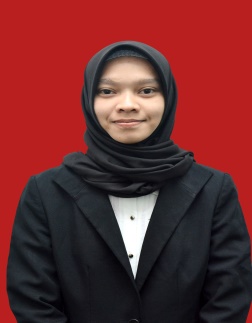 IDENTITAS DIRI Nama			: Nur AlfinaNPM			: 182114096Tempat/ Tgl. Lahir	: Glumpang Sulu Barat, 24 Agustus 1997Jenis Kelamin		: PerempuanAgama 			: IslamStatus			: Belum MenikahAnak Ke			: 4 dari 4 bersaudaraAlamat			: Glumpang Sulu Barat. Kec, Dewantara
				  Kab. Aceh UtaraNo. Telp/HP		: 085261446206ORANG TUANama (Ayah)		: M. Yusuf (ALM)Pekerjaan 			: -Nama (Ibu)		: NurmiatiPekerjaan 			: Ibu Rumah TanggaPENDIDIKANSD				: SD 7 DewantaraMTSs			: MTSs SyamsuddhuhaMAs			: MAs  SyamsuddhuhaDIPLOMA (D – III)	: Poltekkes Kemenkes Aceh RIS-1				: Universitas Muslim Nusantara Al-
				  Washliyah MedanJudul Skripsi	: Formulasi Sediaan Mouthwash Sari Batang Kecombrang (Etlingera elatior (Jack) R.M.Sm) Dan Uji Antibakteri Terhadap Bakteri Streptococcus mutans) Dan Spesimen SalivaDosen Pembimbing I	: Dr. apt. Cut Fatimah, M.Si.Dosen Pembimbing II	: Melati Yulia Kusumastuti, S.Farm., M.ScIndeks Kumulatif			: 3,26						Medan, Juli 2020						Hormat Saya						Nur Alfina, S.Farm	